№ 149                                                                                от 05 марта  2019 годаР Е Ш Е Н И Е Собрания депутатов муниципального образования« Шиньшинское сельское поселение»Отчет  главы муниципального  образования«Шиньшинское   сельское  поселение» Николаевой Р.М.        Выслушав информацию главы муниципального образования "Шиньшинское сельское поселение" Николаевой Р.М. о проделанной работе за 2018 год Собрание депутатов "Шиньшинское сельское поселение" РЕШАЕТ:1.Информацию главы муниципального образования о проделанной  работе за 2018 год принять к сведению.Глава муниципального образования"Шиньшинское сельское поселение",председатель Собрания депутатов                            Р.Николаева                     Отчет  главы муниципального  образования        «Шиньшинское   сельское  поселение» Николаевой Р.М.      Прошел отчетный  2018  год  работы  депутатов  Собрания  депутатов  муниципального  образования «Шиньшинское  сельское  поселение».В 2018  году  всего  проведено  5  Собраний депутатов, в них  рассмотрено 27  вопросов. Все собрания прошли  в  намеченные  сроки, срывов  в  проведении  собрания  не  было. Депутаты в  проведении  собрания  принимали  активные участия. На  Собрании  депутатов  была принята  программа  деятельности  Собрания  депутатов  на  2018  год.         Рассмотрены  протесты и представления  прокурора  Моркинского  района, протест Межрайонной природоохранной прокуратуры.    Согласно  протестов  прокурора  внесены  изменения на Положения  о бюджетном процессе     муниципального  образования, на решение  Правил землепользования и застройки, на отдельные Положения Устава  , на отдельные нормы Положения "О муниципальной службе в муниципальном образовании, на отдельные положения Правил благоустройства на территории муниципального образования. Рассмотрены  вопросы  подготовки  социально-  культурных  объектов к осеннее- зимнему  периоду,  вопросы противопожарного  состояния  населенных  пунктов.         Все  нормативно- правовые акты, протокола собраний  проверены  вышестоящими  органами  и  прокуратурой  района.         Все  нормативно- правовые  акты, программы  и  положения, бюджет  сельского  поселения  и   все  изменения  размещены на официальном сайте  сельского  поселения  на портале  правительства   Республика Марий Эл .         В работе  Собрания депутатов  все  намеченные  планы  за 2018  год  выполнены.         За проделанную  работу  всем  депутатам  хочу  выразить  слова  благодарности  и  пожелать  дальнейших  успехов  в  депутатской  работе.Шенше ял кундем»муниципальный образованийын депутатше- влакын  Погынжо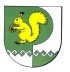 Собрание депутатовмуниципального образования«Шиньшинское сельское поселение»425 154 Морко район.Шенше ял, Петров  урем, 1вТелефон-влак: 9-61-97425 154, Моркинский район, село Шиньша, ул.Петрова, 1вТелефоны: 9-61-97